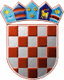 REPUBLIKA HRVATSKAOPĆINSKO IZBORNO POVJERENSTVOOPĆINE DRAGALIĆKLASA: 012-01/22-01/05URBROJ: 2178-27-04-22-3Dragalić, 27. srpnja 2022.        Na osnovi članka 116., u svezi članka 53. točaka 10. i 11. te članaka 101. i 102. stavka 1. Zakona o lokalnim izborima ("Narodne novine", broj 144/12, 121/16, 98/19, 42/20, 144/20 i 37/21, dalje: Zakon), Općinsko izborno povjerenstvo Općine Dragalić utvrdilo je i objavljujeKONAČNE REZULTATE IZBORA ZAMJENIKA OPĆINSKOG NAČELNIKA OPĆINE DRAGALIĆ IZ REDA PRIPADNIKA SRPSKE NACIONALNE MANJINEPROVEDENIH 24. SRPNJA 2022.SAMOSTALNA DEMOKRATSKA SRPSKA STRANKA - SDSSSOCIJALDEMOKRATSKA PARTIJA HRVATSKE - SDPANKA VLAISAVLJEVIĆI.Od ukupno 134 birača upisanih u popis birača, glasovanju je pristupilo 63 birača, odnosno 47,01%, od čega je prema glasačkim listićima glasovalo 63 birača, odnosno 47,01%. Važećih listića bilo je 63, odnosno 100,00%. Nevažećih je bilo 0 listića, odnosno 0,00%.Od ukupno 134 birača upisanih u popis birača, glasovanju je pristupilo 63 birača, odnosno 47,01%, od čega je prema glasačkim listićima glasovalo 63 birača, odnosno 47,01%. Važećih listića bilo je 63, odnosno 100,00%. Nevažećih je bilo 0 listića, odnosno 0,00%.II.Pojedini kandidati dobili su sljedeći broj glasova:1.Kandidatkinja: ANKA VLAISAVLJEVIĆ40glasova2.Kandidat: RADE BOSANAC23glasaIII.Na osnovi članka 115. Zakona utvrđuje se:za zamjenicu općinskog načelnika Općine Dragalić iz reda pripadnika srpske nacionalne manjine izabrana jePREDSJEDNICAOPĆINSKOG IZBORNOG POVJERENSTVAOPĆINE DRAGALIĆMIRJANA ŠEBALJ MEGLAJEC, v.r.